			AKBAR 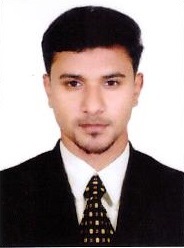 AKBAR.361666@2freemail.com SUMMARYExperienced office Manager with strength in managing multiple work simultaneously and fostering a cohesive staff team.Administrative professional offering excellent communication and 			computer skills. Meets deadlines and works with a high level of multi-			cultural awareness and adaptability.Administrative professional possessing a strong desire to learn and grow professionally. Proficient in MS Office.SKILLS				Strong computer knowledge	Excellent communication skills				Administrative support		Qualified in ten key typing				specialist				Invoice processing				Qualified Computer Office		Excellent knowledge of Excell				Assistant				and MS officeWORK HISTORY06/2013 – 10/2014	Senior treatment Supervisor (STS)			Government of Tamilnadu Medical department –Tamilnadu - India				Supervising the subordinates while they are conducting the 				awareness programs.				Giving guidelines to the subordinates for do their field works				Submitting the total attendance of staffs  and salary statements 				to head office.11/2014 – 02.08.2016      Office administrator 			Al – Daloub contracting WLL – Doha – Qatar				Assisted with team building initiatives and overall support for				maintenance of organizational culture and employee morale. 				Planned and executed all aspects of office move.Created detailed expense reports and requests for capital  expenditure.Coordinated domestic and international travel arrangements,including booking flights, hotels and transport.Developed and rolled out new policies. 27.08.2016 – Current           Office administration Manager                                               SHARP MISSION SERVICES PRIVATE LTD. – Gudalur – The Nilgiris – IndiaMaintains administrative staff by recruiting, selecting, orienting, and training employees; maintaining a safe and secure work environment; developing personal growth opportunities.Accomplishes staff results by communicating job expectations; planning, monitoring, and appraising job results; coaching, counseling, and disciplining employees; initiating, coordinating, and enforcing systems, policies, and procedures.Provides communication systems by identifying needs; evaluating options; approving invoices.Purchases printed materials and forms by obtaining requirements; negotiating price, quality, and delivery; approving invoices.Contributes to team effort by accomplishing related results as needed.Submitting the final work reports to the Management.EDUCATIONAL QUALIFICATIONS2011			Business management with computer application: Business management			BHARATHIAR UNIVERSITY – GUDALUR 2013			Master of international business: International business			BHARATHIAR UNIVERSTY – OOTY 	LANGUAGESKnown to speak	English, Tamil, Malayalam, Known to read	English, Tamil, Malayalam, Arabic,Known to write	English, Tamil, Arabic,	PERSONAL INFORMATIONDate of birth		20.11.1990